APPLICATION FOR EMPLOYMENT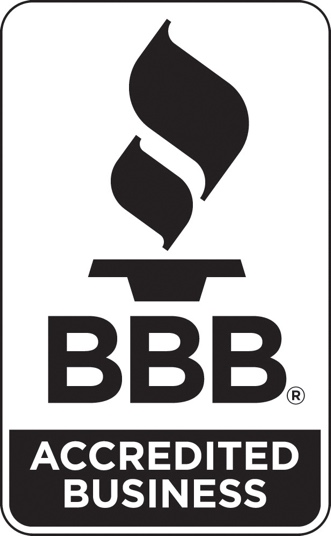 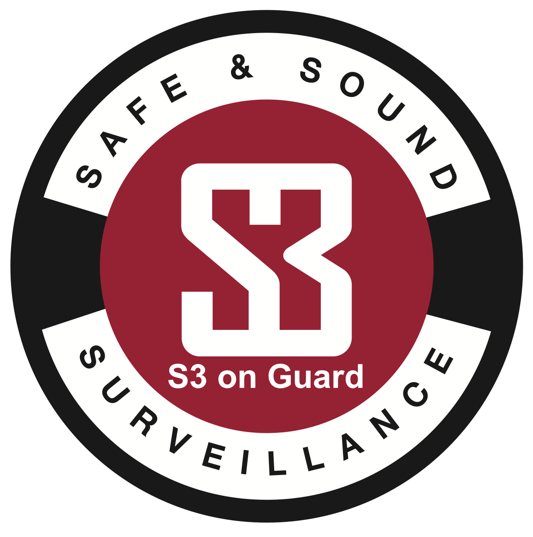 Safe and Sound Surveillancedba S3 on Guard1427 South Main Street * Suite #204 * Greenville, MS 38701601-456-1211 * info@safesoundsurv.comGENERAL INFORMATION                                                                                      Application Date        POSITIONEDUCATION AND TRAININGVETERAN INFORMATION (Most recent)SPECIAL SKILLS (List all pertinent skills and equipment that you can operate)WORK EXPERIENCE (Most Recent First)  (Include voluntary work and military experience)I certify the information contained in this application is true, correct, and complete. I understand that, if employed, false statements reported on this application may be considered sufficient cause for dismissal. I hereby acknowledge that I have read and agree to the above statement.Name (Last)
     Name (Last)
     (First)
     (First)
     (First)
     (Middle Initial)
 Social Security No.    -     -     Address
     Address
     (City)
     (City)
     (State)
  (Zip)
     Home Telephone(   )     -     Date of Birth (MM/DD/YYYY)
     If under the age of 18, do you have a work permit?  Yes  NoIf under the age of 18, do you have a work permit?  Yes  NoIf under the age of 18, do you have a work permit?  Yes  NoIf under the age of 18, do you have a work permit?  Yes  NoIf under the age of 18, do you have a work permit?  Yes  NoOther Telephone(   )     -     E-Mail AddressE-Mail AddressE-Mail AddressAre you legally entitled to work in the U.S.?  Yes  NoAre you legally entitled to work in the U.S.?  Yes  NoAre you legally entitled to work in the U.S.?  Yes  NoAre you legally entitled to work in the U.S.?  Yes  NoDo you possess a valid driver’s license?  Yes  NoDo you possess a valid driver’s license?  Yes  NoDo you possess a valid driver’s license?  Yes  NoDo you have security installation experience?  Yes  NoDo you have security installation experience?  Yes  NoDo you have security installation experience?  Yes  NoDo you have security installation experience?  Yes  NoDriver’s License Number                                State      Driver’s License Number                                State      Driver’s License Number                                State      Are you willing to undergo a background check?  Yes  NoAre you willing to undergo a background check?  Yes  NoAre you willing to undergo a background check?  Yes  NoAre you willing to undergo a background check?  Yes  NoHave you ever been convicted of a crime, excluding misdemeanors and summary offenses, which has not been annulled, expunged or sealed by court? A yes response does not automatically disqualify your application. If yes, please explain.  Yes  NoHave you ever been convicted of a crime, excluding misdemeanors and summary offenses, which has not been annulled, expunged or sealed by court? A yes response does not automatically disqualify your application. If yes, please explain.  Yes  NoHave you ever been convicted of a crime, excluding misdemeanors and summary offenses, which has not been annulled, expunged or sealed by court? A yes response does not automatically disqualify your application. If yes, please explain.  Yes  NoHave you ever been convicted of a crime, excluding misdemeanors and summary offenses, which has not been annulled, expunged or sealed by court? A yes response does not automatically disqualify your application. If yes, please explain.  Yes  NoHave you ever been convicted of a crime, excluding misdemeanors and summary offenses, which has not been annulled, expunged or sealed by court? A yes response does not automatically disqualify your application. If yes, please explain.  Yes  NoHave you ever been convicted of a crime, excluding misdemeanors and summary offenses, which has not been annulled, expunged or sealed by court? A yes response does not automatically disqualify your application. If yes, please explain.  Yes  NoHave you ever been convicted of a crime, excluding misdemeanors and summary offenses, which has not been annulled, expunged or sealed by court? A yes response does not automatically disqualify your application. If yes, please explain.  Yes  NoPosition or Type of Employment DesiredPosition or Type of Employment DesiredWill Accept:  Part-Time  Full-Time  TemporaryWill Accept:  Part-Time  Full-Time  TemporaryShift:  Day  Swing  Graveyard  RotatingAre you able to perform the essential functions of the job you are applying for, with or without reasonable accommodation?  Yes  NoAre you able to perform the essential functions of the job you are applying for, with or without reasonable accommodation?  Yes  NoWill Accept:  Part-Time  Full-Time  TemporaryWill Accept:  Part-Time  Full-Time  TemporaryShift:  Day  Swing  Graveyard  RotatingIf hired, will you be able to work over-time?  Yes  NoSalary DesiredSalary DesiredDate AvailableDate AvailableHigh School Graduate or General Education (GED) Test Passed?   Yes  NoIf no, list the highest grade completed     High School Graduate or General Education (GED) Test Passed?   Yes  NoIf no, list the highest grade completed     High School Graduate or General Education (GED) Test Passed?   Yes  NoIf no, list the highest grade completed     High School Graduate or General Education (GED) Test Passed?   Yes  NoIf no, list the highest grade completed     High School Graduate or General Education (GED) Test Passed?   Yes  NoIf no, list the highest grade completed     High School Graduate or General Education (GED) Test Passed?   Yes  NoIf no, list the highest grade completed     High School Graduate or General Education (GED) Test Passed?   Yes  NoIf no, list the highest grade completed     High School Graduate or General Education (GED) Test Passed?   Yes  NoIf no, list the highest grade completed     College, Business School, Military (Most recent first)College, Business School, Military (Most recent first)College, Business School, Military (Most recent first)College, Business School, Military (Most recent first)College, Business School, Military (Most recent first)College, Business School, Military (Most recent first)College, Business School, Military (Most recent first)College, Business School, Military (Most recent first)Name and LocationDates AttendedMonth/YearCredits EarnedCredits EarnedCredits EarnedGraduateDegree& YearMajor 
or SubjectName and LocationDates AttendedMonth/YearQuarterly orSemesterHoursOther(Specify)Other(Specify)GraduateDegree& YearMajor 
or SubjectFrom       Yes
 NoTo       Yes
 NoFrom       Yes
 NoTo       Yes
 NoFrom       Yes
 NoTo       Yes
 NoFrom       Yes
 NoTo       Yes
 NoOccupational License, Certificate or RegistrationOccupational License, Certificate or RegistrationNumberNumberWhere IssuedWhere IssuedWhere IssuedExpiration DateOccupational License, Certificate or RegistrationOccupational License, Certificate or RegistrationNumberNumberWhere IssuedWhere IssuedWhere IssuedExpiration DateLanguages Read, Written or Spoken Fluently Other Than EnglishLanguages Read, Written or Spoken Fluently Other Than EnglishLanguages Read, Written or Spoken Fluently Other Than EnglishLanguages Read, Written or Spoken Fluently Other Than EnglishLanguages Read, Written or Spoken Fluently Other Than EnglishLanguages Read, Written or Spoken Fluently Other Than EnglishLanguages Read, Written or Spoken Fluently Other Than EnglishLanguages Read, Written or Spoken Fluently Other Than EnglishBranch of Service
     Date of Entry
     Date of Discharge
     (Maximum 1000 characters)      Employer       Telephone Number  (   )     -     Telephone Number  (   )     -     From  (Month/Year)Address       Address       Address       From  (Month/Year)Job Title       Number Employees Supervised       Number Employees Supervised       To  (Month/Year)Specific Duties (Maximum 1000 characters)Specific Duties (Maximum 1000 characters)Specific Duties (Maximum 1000 characters)To  (Month/Year)Specific Duties (Maximum 1000 characters)Specific Duties (Maximum 1000 characters)Specific Duties (Maximum 1000 characters)Hours Per WeekSpecific Duties (Maximum 1000 characters)Specific Duties (Maximum 1000 characters)Specific Duties (Maximum 1000 characters)Hours Per WeekSpecific Duties (Maximum 1000 characters)Specific Duties (Maximum 1000 characters)Specific Duties (Maximum 1000 characters)Last SalarySpecific Duties (Maximum 1000 characters)Specific Duties (Maximum 1000 characters)Specific Duties (Maximum 1000 characters)Last SalarySpecific Duties (Maximum 1000 characters)Specific Duties (Maximum 1000 characters)Specific Duties (Maximum 1000 characters)SupervisorSpecific Duties (Maximum 1000 characters)Specific Duties (Maximum 1000 characters)Specific Duties (Maximum 1000 characters)SupervisorReason For Leaving       Reason For Leaving       May We Contact This Employer?   Yes  NoMay We Contact This Employer?   Yes  NoEmployer       Telephone Number  (   )     -     Telephone Number  (   )     -     From  (Month/Year)Address       Address       Address       From  (Month/Year)Job Title       Number Employees Supervised       Number Employees Supervised       To  (Month/Year)Specific Duties (Maximum 1000 characters)Specific Duties (Maximum 1000 characters)Specific Duties (Maximum 1000 characters)To  (Month/Year)Specific Duties (Maximum 1000 characters)Specific Duties (Maximum 1000 characters)Specific Duties (Maximum 1000 characters)Hours Per WeekSpecific Duties (Maximum 1000 characters)Specific Duties (Maximum 1000 characters)Specific Duties (Maximum 1000 characters)Hours Per WeekSpecific Duties (Maximum 1000 characters)Specific Duties (Maximum 1000 characters)Specific Duties (Maximum 1000 characters)Last SalarySpecific Duties (Maximum 1000 characters)Specific Duties (Maximum 1000 characters)Specific Duties (Maximum 1000 characters)Last SalarySpecific Duties (Maximum 1000 characters)Specific Duties (Maximum 1000 characters)Specific Duties (Maximum 1000 characters)SupervisorSpecific Duties (Maximum 1000 characters)Specific Duties (Maximum 1000 characters)Specific Duties (Maximum 1000 characters)SupervisorReason For Leaving       Reason For Leaving       May We Contact This Employer?   Yes  NoMay We Contact This Employer?   Yes  NoEmployer       Telephone Number  (   )     -     Telephone Number  (   )     -     From  (Month/Year)Address       Address       Address       From  (Month/Year)Job Title       Number Employees Supervised       Number Employees Supervised       To  (Month/Year)Specific Duties (Maximum 1000 characters)Specific Duties (Maximum 1000 characters)Specific Duties (Maximum 1000 characters)To  (Month/Year)Specific Duties (Maximum 1000 characters)Specific Duties (Maximum 1000 characters)Specific Duties (Maximum 1000 characters)Hours Per WeekSpecific Duties (Maximum 1000 characters)Specific Duties (Maximum 1000 characters)Specific Duties (Maximum 1000 characters)Hours Per WeekSpecific Duties (Maximum 1000 characters)Specific Duties (Maximum 1000 characters)Specific Duties (Maximum 1000 characters)Last SalarySpecific Duties (Maximum 1000 characters)Specific Duties (Maximum 1000 characters)Specific Duties (Maximum 1000 characters)Last SalarySpecific Duties (Maximum 1000 characters)Specific Duties (Maximum 1000 characters)Specific Duties (Maximum 1000 characters)SupervisorSpecific Duties (Maximum 1000 characters)Specific Duties (Maximum 1000 characters)Specific Duties (Maximum 1000 characters)SupervisorReason For Leaving       Reason For Leaving       May We Contact This Employer?   Yes  NoMay We Contact This Employer?   Yes  NoEmployer       Telephone Number  (   )     -     Telephone Number  (   )     -     From  (Month/Year)Address       Address       Address       From  (Month/Year)Job Title       Number Employees Supervised       Number Employees Supervised       To  (Month/Year)Specific Duties (Maximum 1000 characters)Specific Duties (Maximum 1000 characters)Specific Duties (Maximum 1000 characters)To  (Month/Year)Specific Duties (Maximum 1000 characters)Specific Duties (Maximum 1000 characters)Specific Duties (Maximum 1000 characters)Hours Per WeekSpecific Duties (Maximum 1000 characters)Specific Duties (Maximum 1000 characters)Specific Duties (Maximum 1000 characters)Hours Per WeekSpecific Duties (Maximum 1000 characters)Specific Duties (Maximum 1000 characters)Specific Duties (Maximum 1000 characters)Last SalarySpecific Duties (Maximum 1000 characters)Specific Duties (Maximum 1000 characters)Specific Duties (Maximum 1000 characters)Last SalarySpecific Duties (Maximum 1000 characters)Specific Duties (Maximum 1000 characters)Specific Duties (Maximum 1000 characters)SupervisorSpecific Duties (Maximum 1000 characters)Specific Duties (Maximum 1000 characters)Specific Duties (Maximum 1000 characters)SupervisorReason For Leaving       Reason For Leaving       May We Contact This Employer?   Yes  NoMay We Contact This Employer?   Yes  NoSignature of Applicant         PRINTING YOUR NAME HERE GIVES YOUR ELECTRONIC SIGNATUREDate      